St. Rebekah Coptic Orthodox Church                                                      St Mina Middle School Boys Class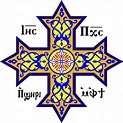 Name:_______________________The Epistle of St. Paul to Titus Chapter 3Verses 1 and 2 have some requirements/virtues as a continuation of the last chapter. List four of these virtues.2.  What series of events are verses 4-7 alluding to?3.  This is a _____________ saying, and these things I want you to affirm_______________, that those who have believed in God should be_____________ to maintain____________ _____________. These things are_______________ and profitable to men. (Titus 3:___)4.  But avoid foolish disputes, genealogies, contentions, and strivings about the law; for they are… irrelevant and unedifyingbeneficial and usefulunprofitable and uselesstroubling and dangerous5.  In verses 10 and 11 we see that there is talk about divisive men. What do you think a divisive man is in this context? ____________________________________________________________________________________________________________________________________________________________________________________________________________________________________________________________________________________________________________________________________________________6.  Send__________ the lawyer and Apollos on their_______________ with haste, that _________ may_________ nothing. (Titus 3:___)7. We see that St. Paul tends to end his epistles with the same conclusion and farewell. Why do you think he uses this same one and what does he say in it? _______________________________________________________________________________________________________________________________________________________________________________________________________________________________________________________________